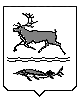 МУНИЦИПАЛЬНОЕ ОБРАЗОВАНИЕ СЕЛЬСКОЕ ПОСЕЛЕНИЕ КАРАУЛТАЙМЫРСКОГО ДОЛГАНО-НЕНЕЦКОГО МУНИЦИПАЛЬНОГО РАЙОНАКРАСНОЯРСКОГО КРАЯКАРАУЛЬСКИЙ СЕЛЬСКИЙ СОВЕТ ДЕПУТАТОВРЕШЕНИЕот «23» июня   2022 г.                       					 № 1170Об утверждении отчета Администрации сельского поселения Караул об исполнении бюджета поселения за 2021 г.В соответствии с частью 6 статьи 21 Устава муниципального образования сельское поселение Караул Таймырского Долгано-Ненецкого муниципального района Красноярского края, статьи 21 Решения Караульского сельского Совета депутатов от 29.11.2019г. № 1037 «Об утверждении Положения «О бюджетном процессе в муниципальном образовании «Сельское поселение Караул Таймырского Долгано-Ненецкого муниципального района Красноярского края», Караульский сельский Совет депутатов РЕШИЛ:Статья 1.  Утвердить отчет об исполнении бюджета поселения за 2021 год со следующими показателями (приложения №№1-7):1.1.   по доходам в сумме   305 619 352,61 рублей и расходам в сумме 292 327 827,41 рублей;1.2.    профицит бюджета в сумме 13 291 525,20 рублей;1.3. источники внутреннего финансирования дефицита бюджета поселения в сумме - 13 291 525,20 рублей.Статья 2. Опубликовать данное Решение в информационном вестнике «Усть-Енисеец»и разместить на официальном сайте муниципального образования сельское поселение Караул Таймырского Долгано-Ненецкого района Красноярского края.Статья 3. Настоящее Решение вступает в силу со дня его официального опубликования.Председатель Караульскогосельского Совета депутатов__________________Д.В. РудникВременно исполняющая полномочия Главы сельского поселения Караул _______________  Н.Б. Гурина